OSNOVNA ŠOLAHORJULSEMINARSKA NALOGA                                                     OLIMPIJSKE IGREURŠKA VRHOVEC 6.BUVODZa temo seminarske naloge sem si izbrala olimpijske igre. Za njo sem se odločila, ker že od malih nog rada spremljam šport in ker naši športniki na njih dosegajo izjemne rezultate. Olimpijske igre so   najpomembnejši   mednarodni   športni   dogodek   na   svetu.   Z   drugo   besedo   jih   imenujemo   tudi olimpijada, kar sicer pomeni obdobje štirih let, torej čas med enimi in drugimi igrami. Organizirane so s strani Mednarodnega olimpijskega komiteja. Za športnike je zmagoslavje na igrah eno izmed najpomembnejših dosežkov, ki jih lahko dosežejo. Na svetu ni športnih prireditev ali mednarodnih tekmovanj, ki bi se približali olimpijskim igram in ponudile tako širok izbor športnih tekmovanj na enem   mestu.   Olimpijske   igre   danes   trajajo   največ   16   dni   in   v   tem   času   ponujajo   več   kot   300tekmovanj v različnih športnih disciplinah. Prav tako omogočajo manj znanim disciplinam, da se svetovno uveljavijo. Za udeležbo na olimpijadi skrbijo nacionalni olimpijski komiteji, v Sloveniji jeto Olimpijski komite Slovenije ( OKS ).V seminarski nalogi bom najprej opisala poletne in zimske olimpijske igre ter njune športne panoge in discipline. Omenila bom prizorišča, kjer so se igre odvijale ter primerjala kako z leti narašča število tekmovalcev na njih. Opisala bom tudi simbole, ki so značilni za olimpijado. Na koncu pa se bom osredotočila še na slovenske športnike in športnice, ki so na olimpijskih igrah dosegli najboljše rezultate.2. POLETNE OLIMPISKE IGREZGODOVINAOlimpijske   igre   so   se   prvič   pojavile   okoli   leta   1000   pr. n. št.   v   Antiki.   O   njihovem   začetku   Ni ohranjenega   nobenega   dokumenta,   vendar   o   tem   pričajo   številne   legende.   Igre   so   se   odvijale   v svetem kraju Olimpija, po katerem se tudi imenujejo, in sicer vsake štiri leta. Grki so svoje štetje letu ravna vali  po olimpijskih  igrah. Na tedanjih  športnih tekmovanjih  so smeli tekmovati  le  moški. Med igrami so se morale prenehati vse vojne. Tekmovanja so prirejali  v čast božanskemu junaku in mitičnemu kralju Olimpije, kateri je slovel po svoji legendarni dirki z bojnimi vozovi. Olimpijada je imela tudi verski pomen. Tekmovanja so se prepletala z obredi v čast Zevsu. Najprej so tekmovali le v teku. Kasneje, v šestem in petem stoletju pr. n. št., ko so igre doživele največji razcvet se je število športov povečalo. V mestu je bilo več stadionov za tekmovanja v rokoborbi, metu diska, skokih ... Na hipodromih so tekmovali v dirkah z vozovi, v katerega sta bila vprežena dva ali štirje konji.  Za   najtežjo   disciplino   je  veljal   peteroboj,  ki  je  vključeval  skok  v daljino,   tek,  met  diska, rokoborbo   in   met   kopja.   Potekalo   je   tudi   tekmovanje   za   najboljšega   trobentača   in   glasnika.   Ob  svojem višku so olimpijske  igre trajale  7 dni, vendar so prvi in zadnji dan namenili  verskim in drugim slavnostim. Pri antičnih tekmovanjih je bila zmaga velikega pomena, saj so bili zmagovalci deležni veliko ugodnosti: prejeli so venec iz oljčnih vejic, dobili so zastonj hrano, imeli so časten sedež v gledališču, bili so opravičeni plačevanja davkov, peli so jim ode in pesniki so o njih pisali številne pesmi. Zmaga je bila pomembna, medtem ko je poraz pomenil sramoto za celotno mestno državo.  Odličja   so   zmagovalcem   podelili   šele   na   zadnji   dan   tekmovanj.   Seznami   zmagovalce v segajo vse do leta 776 pr. n. št., čeprav je dokazano, da so igre potekale že mnogo let prej. V času rimske nadvlade nad Grčijo so olimpijske igre izgubile svoj pomen, saj je leta 393 pr. n. št rimski cesar Teodozij I. prepovedal vsa poganska čaščenja. Tako je zaključil tisočletje antičnih olimpijskih iger.S prepovedjo cesarja Teodozija pa igre niso dokončno zamrle. V Angliji je v 17. stoletju potekalo športni festival, ki se je imenoval  po olimpijskih  igrah. V  naslednjih  letih  je  bilo   v Franciji  in Grčijo še več podobnih dogodkov, kateri pa niso bili mednarodnega značaja. Medtem je Evropo zajel val vnovičnega zanimanja za grško misel in življenje. To je arheologe popeljalo v Grčijo, kjer so   odkrili   ruševine   antične   Olimpije.   S   tem   je   zanimanje   za   oživitev   olimpijskih   iger   naraslo. Kasneje   si  je  francoski   baron Pierre   de  Coubertin,    kateri  je  bil   navdušen    nad  vlogo  športa   v angleških javnih šolah in bil motiviran z uspešnimi raziskavami nemškega arheologa Curtiusa, ki je odkril antični stadion v Olimpiji, zelo prizadeval obnoviti igre kot mednarodni festival z več športi. Tu bi se mladeniči in mladenke pomerili v športnih disciplinah, namesto da se spopadajo v vojni. Nato so na kongresu, ki je bil organiziran 23. junija 1894 na   Sor boni, sprejeli sklep o ponovni obuditvi olimpijskih iger v letu 1986 v Atenah, v domovini antičnih iger. Potem pa bi igre potekale vsake štiri leta v prestolnici druge države.   Na tem kongresu je bil rojen Mednarodni olimpijski komite   z   osmimi   častnimi   člani,   ki   so   bili   izvoljeni   iz   vsake   od   štirih   matičnih   držav.   Na   čelo komiteja je bil prvi izvoljen Grk Demetrius Vikelas. Prve olimpijske igre moderne dobe so doživele velik uspeh. Tekmovanja se je udeležilo vsega 245 tekmovalcev iz štirinajstih držav, od tega je bilo200 Grkov. Vendar pa je  bil  to takrat  vseeno največji  mednarodni  športni  dogodek vseh  časov. Zmagovalci   so   prejeli   srebrno   medaljo   in   krono   iz   oljčnih   vejic.   Druge   olimpijske   igre   so   bile organizirane v Parizu v Franciji, kjer se jih je udeležilo dvakrat več športnikov, vključno z enajstimi ženskami, katere so se prvič pomerile v kriketu, tenisu, golfu in jadranju.ŠPORTNE PANOGEPoletne olimpijske igre sestavlja 28 športov z 38. disciplinami. Nekateri športi imajo več disciplin, vodi jih ista mednarodna športna zveza, ampak jih ima javnost za različne športe. Takšen primer stana   primer   plavanje   in   vaterpolo.   Sta   različni   disciplini,   oba   športa   pa   spadata   med   vodne.   V preteklosti so tekmovali tudi v športih, ki pa jih danes ni več na seznamu programa. Taki športi so na primer polo, vlečenje vrvi, ragbi, kriket in drugi. Tenis in lokostrelstvo pa sta primera športov, ki so   jih   nekoč   ukinili,   kasneje   pa   zopet   vključili   v   program   iger.   Pogosto   pa   se   pojavljajo demonstracijski športi, s katerimi se po navadi promovira krajevni šport gostiteljice olimpijade, alipa se jim poskuša povečati podporo in zanimanje za njih.ŠPORTI NA PROSTEM-ATLETIKA:   Za   atletiko   pravimo   da   združuje   olimpijsko   načelo:   hitreje,   višje,   močneje. Tekmovalec   morajo   za   zmago   skočiti   višje   in   vreči   dlje   kot   njegovi   sotekmovalci   ter   teči najhitreje.   Atletika   je   svoje   mesto   na   olimpijskih   igrah   našla   že   leta   776   pr. n. š.   na   antičnih olimpijskih igrah. Predstavlja zelo prepoznavno športno panogo s široko paleto disciplin   (tek, meti,   skoki   in   sestavljene   discipline).   Sicer   pa   je   del   olimpijskih   iger   moderne   dobe   že   od samega začetka, ženske discipline pa so na programu od leta 1928.-NOGOMET: Nogomet je moštvena igra z žogo in eden najbolj priljubljenih športov na svetu. Moštvo sestavlja 11 igralcev, od tega je en vratar. Cilj igre je, da moštvo doseže več golov kot nasprotnik. Na olimpijskih igrah je prisoten že od leta 1908, medtem ko se je ženski nogomet na igre uvrstil šele leta 1996.-KOLESARSTVO:  Kolesarstvo se deli na več različnih disciplin. Tako so na olimpijadi prisotni cestno,   gorsko,   stezno   kolesarstvo   ter   BMX.   Slednja   disciplina   sodi   med   najmlajše   in   je   na olimpijskih   igrah   prisotna   šele   od   leta   2008.   Za   različne   oblike   tekmovanj   so   pred pisane določene oblike koles.-TENIS: Tenis je šport z loparjem za dva nasprotna igralca. Igra poteka na igrišču, razdeljenem na dve enaki polovici, ki ju ločuje mreža. Tekmovalci za igranje potrebujejo lopar in gumijasto žogico. Kot panoga se pojavi že na prvih igrah moderne dobe v Atenah.-STRELSTVO: Sprva je bilo sredstvo za preživetje v smislu lova, kasneje pa se je razvilo v  šport.   Prisotno   je   bilo   skoraj   na   vseh   olimpijskih   igrah,   skozi   čas   pa   so   se   število   in   vrste disciplin   veliko   spreminjali.   Ženske   so   v   strelstvu   začele   tekmovati   v   70.   letih   20.   stoletja. Danes moški in ženske tekmujejo ločeno.-LOKOSTRELSTVO: Lokostrelstvo je stara veščina, ki je zelo povezana z razvojem človeštva. V 17. stoletju, ko se je pojavilo strelsko orožje je lok postal preteklost. Uporabljali so ga le še za rekreacijo. Lokostrelstvo je bilo na programu olimpijskih iger že v antiki, v moderni dobi pa je stalno na programu šele od leta 1972. Tekmovanje se udeležujejo tako moški kot ženske.-MODERNI PETEROBOJ: Prvič je na igrah predstavljen leta 1912 z malenkostno razliko od antičnega pentatlona. Športniki se najprej pomerijo v streljanju, nato sabljajo, plavajo, jahajo terna koncu še tečejo. Danes se točke nabirajo glede na rezultat v vsaki disciplini, pred tem pa so točke  predstavljale  uvrstitve  v posamezni  disciplini  in zmagal je  tisti z najmanjšim  številom točk. V Sloveniji ta športna panoga ni razvita.KONJENIŠTVO:   V   programu   je   že   dolgih   100  let.   Discipline   so  podobne   kot   jih   poznam o danes. Tekmovalci se pomerijo v treh, in sicer v dresurnem jahanju, preskakovanju zaprek in tridnevni preizkušnji, ki izhaja iz vojske in so tu lahko na začetku nastopali le vojaški oficirji.TRIATLON:     Razvil   se   je   v   sredini   prejšnjega   stoletja   kot   alternativa   treninga.   Sprva   so tekmovali na 10 km teka, 8 km kolesarjenja in 500 m plavanja, sedaj pa tekmujejo na razdaljah:1500 m plavanje, 40 km kolesarjenje in 10 km tek. Ob ustanovitvi mednarodne triatlonske zveze se je šport populariziral po vsem svetu. Na olimpijskih igrah ga lahko spremljamo od leta 2000.ODBOJKA NA MIVKI: Sprva je bila namenjena predvsem družinski zabavi, skozi leta pa se je razvila v pravo rekreativno dejavnost. Nekoliko kasneje se pojavijo že prvi tekmovalni sistemi in odbojka na mivki je živela že pravo profesionalno življenje. V olimpijski program je bila uvrščena leta 2000. Na igrah nastopa 24 moških in ženskih dvojic. DVORANSKI ŠPORTI-GIMNASTIKA: Ima dolgo in ponosno zgodovino s koreninami v Antiki. Upodablja popolno združitev   športa   in   estetike   ter   moči,   pri   čemer   športniki   velikokrat   uprizorijo   neverjetne akrobacije. Delimo jo na ritmično in športno gimnastiko. Slednja je na programu že od začetka. Imenujemo jo tudi orodna gimnastika, saj telovadci in telovadke tekmujejo na orodjih. Moški tekmujejo na šestih orodjih: na parterju, na konju z ročaji, na krogih, preskoku, bradlji in drogu. Ženske tekmujejo  na štirih orodjih: na preskoku, na dvovišinski bradlji,  na parterju in gredi. Ritmična gimnastika pa je samo ženska disciplina, kjer športnice na parterju izvajajo elemente z žogo, trakom, kolebnico, trakom ali kiji ob spremljavi glasbe. Največ tekmujejo v mnogoboju in skupinskih vajah.-KOŠARKA: Košarka je moštveni šport, pri katerem si dve nasproti stoječi moštvi s po petimi igralci prizadevata sami čim večkrat zadeti z metom žoge skozi obroč oz. koš ter s tem doseči točke, hkrati pa ravno to preprečiti nasprotniku. Na olimpijskih igrah se prvič pojavi v začetku20. stoletje, od leta 1936 pa je stalnica. -ROKOMET: Današnja oblika rokometa se je prvič igrala na Danskem, Nemčiji in Švedskem. Nekaj let so ga igrali zunaj in v dvorani ter tako tekmovali na ločenih svetovnih prvenstvih. Dvoranski rokomet se prvič na olimpijadi pojavi leta 1792, medtem ko so ženske debitirale štiri leta kasneje.-ODBOJKA:  Ob predstavitvi košarke so nekateri menili, da je preveč energična za poslovne že srednjih let. 3 leta kasneje se je pojavila odbojka, ki čez nekaj časa osvojila svet. Poleg moči in višine so pri njej pomembni tudi taktika in strategija ter različne spretnosti in izkušnje igralcev  ter trenerjev.-NAMIZNI TENIS:   Danes je eden najbolj razširjenih  športov na svetu, tako rekreativno  kot tekmovalno. Žogica leti tudi s hitrostjo do 160 km/h. V program olimpijskih iger se je uvrstil šele leta 1988.-BADMINTON: Pravijo, da je to najhitrejši šport z loparji. Hitrost žogice doseže tudi do 260km/h.   Pomembne   vrline   so   hitrost,   gibčnost,   spretnost   in   hitri   refleksi.   Bistvena   pa   je   tudi vzdržljivost,   saj   tekmovalec   med   igro   veliko   preteče.   Na   olimpijadi   v   Münchnu   se   je   prvič predstavil kor demonstracijski šport, od leta 1992 pa je redna športna pa noga. -SABLJANJE:   K   njegovi   priljubljenosti   so   pripomogle   tri   inovacije:   razvoj   lažjega   orožja   s ploščatim koncem (za izogib poškodbam), pravila glede dovoljenih tarč na telesu in zaščitna čelada.   Sabljanje   je   eden   redkih   športov,   ki   je   bil   prisoten   na   vseh   olimpijskih   igrah   že   od samega začetka.-JUDO: Pri judu je pomembno da poskušaš nasprotnika premagati z njegovo močjo in ne s svojo silo. Razvil se je na Japonskem, kjer je tudi leta 1964 postal ena izmed športnih panog.-BOKS:  V program je bil uvrščen leta 1904 v Saint Louisu. Takrat je tekmovalo le moštvo iz ZDA. Od leta 1952 se športniki ne borijo za tretje mesto, temveč bronasto medaljo dobita oba poraženca v polfinalu. Tekmovalci se sicer borijo v več kategorijah: mušja, bantamska, peresna, lahka, velterska in druge.- TAEKWONDO: Pri tej korejski borili veščini je potrebno nasprotnika premagati  s pomočjo rok in nog. Zaščitni znak taekwondoja  so sunkoviti udarci z nogo. Deli se na dve različici, ITF in WTF. WTF različica se je najprej pojavila kot demonstracijski šport ter nato leta 2000 kot del uradnega programa.-ROKOBORBA: Poleg atletike je rokoborba najbolj znan antični šport, ki se je izvajal predvsem v tekmovalni obliki. Danes poznamo štiri glavne sloge: prosti, grško-rimski, judo in sambo slog. Prva dva sta na programu  iger kot disciplini rokoborbe, medtem ko je judo samostojna športna panoga. Na programu je že ves čas, letos pa so sprejeli, da od leta 2020 ne bo več olimpijski šport.-DVIGANJE UTEŽI: Pri dviganju uteži morajo športniki z enim potegom dvigniti  čim večjo težo s pomočjo ročke, na kateri so uteži. Za to imajo na voljo dve različni tehniki: nalog in sunek ter poteg. Kot panoga se za stalno pojavi leta.VODNI ŠPORTI-PLAVANJE:   Na začetku so plavali predvsem prsno tehniko, kasneje pa so iz Južne Amerika prinesli   novo   tehniko   kravl   oz.   prosto.   Plavanje   je   bilo   prisotno   na   vseh   olimpijskih   igrah,  vendar na začetku le v prosti in prsni tehniki. Kasneje so dodali še hrbtno tehniko in delfin. Ženske so začele nastopati že leta 1912.-VATERPOLO:  Ta moštvena igra z žogo se je razvila v ZDA in Evropi.  Prevladuje predvsem evropejska različica, ki je bolj znanstvena, varnejša in hitrejša. Na olimpijskih igrah se pojavi leta 1900.-VESLANJE:    V  egipčanskih,  grških  in rimskih  časih je  bilo  veslanje  sredstvo  transporta. V športno panogo se je začel razvijati okoli 17. stoletja. V programu iger moderne dobe je že od samega   začetka,   tekmovalci   pa   lahko   tekmujejo   v   različnih   disciplinah,   kot   so   na   pri merosmerec, dvojni dvojec, dvojni četverec, dvojni dvojec brez krmarja in še mnoge druge. -JADRANJE: Na olimpijadi je stalno prisotno od leta 1908. Tekmovanje in razredi jadrnic so se pogostokrat   menjavali,   saj   popularnost   posameznih   jadrnic   pojema,   trend   pa   gre   k   manjšim jadrnicam   in   k   manjšemu   številu   članov   posadk.   Danes   jadranje   zajema   veliko   tekmovalnih disciplin, ki potekajo od manjših trimetrskih jadrnicah vse do velikih dvestometrskih.-KAJAK-KANU: Poznamo dve različici: kajak-kanu na mirnih in na divjih vodah. Dvojno ime športa izvira iz dveh različnih čolnov s katerimi tekmujejo, kajak in kanu. Razlikujeta  se pa načinu uporabe-sedenja in vrsta vesla, medtem ko je uporabnost in sposobnost obeh podobna. Na mirnih vodah se tekmuje na ravnih progah različnih dolžin (200m, 500m, 1000m), na čas in s skupinskim startom. Na divjih vodah pa se tekmuje v slalomu, kjer šteje čas in kazenske točke za dotik ali napačno vožnjo glede na vratca, in v spustu, kjer šteje samo čas.-SKOKI   V   VODO:   Tekmovanja   lahko   potekajo   posamično   ali   v   dvojicah,   ter   na   različnih višinah (3 metre in 10 metrov). Skoki v vodo so bili v programu olimpijskih iger leta 1904,skoki z deske in skoki iz stolpa pa nekoliko kasneje. Leta 2000 so dodali še sinhrone skoke.-SINHRONO   PLAVANJE:   Sinhrono   plavanje   je   mlada   športna   panoga,   saj   začetki   segajo   v začetek 20. stoletja. Najprej je šlo predvsem za predstavo v vodi, ko so uprizarjali akrobacije, kasneje pa so dodali še glasbeno spremljavo. Na spored olimpijskih iger pa se je uvrstilo leta 1984.3. ZIMSKE OLIMPIJSKE IGREZGODOVINAOb ustanovitvi Mednarodnega olimpijskega komiteja je bila ena od predlaganih športnih panog tudi drsanje. Kljub temu pa ga na spored olimpijskih iger niso uvrščali vse do leta 1908. Istega leta pa so prvič na olimpijskih igrah v Londonu izvedli tekmovanje v drsanju, in sicer v štirih disciplinah. Tako je nastal predlog o ločitvi iger na zimske in poletne, vendar so ga predstavniki skandinavskih držav   zavrnili,   saj   so   zelo   favorizirali   svoje   Nordijske   igre.   Tako   so   zimski   športni   ostali   na programu   poletnih   olimpijskih   iger   ostali   tudi   leta   1916,   ki   so   bile   zaradi   prve   svetovne   vojne  odpovedane in leta 1920 v Belgiji. Kasneje so januarja leta 1924 so v francoskem mestu Chamonixorganizirali teden zimskih športov (Semaine des Sports d'Hiver). Dogodek je bil organiziran s strani Mednarodnega olimpijskega komiteja. Bil je navezan na olimpijske igre, ki so potekale isto leto odmaja   do   junija   v   Parizu.   Dogodek   se   je   izkazal   kot   uspešen,   in   leta   1925   se   je   MOK   odločil ustanoviti   ločeno   od   poletnih   iger   posebne   zimske.   Tekmovanja   v   Chamonixu   so   na   sestanku sprejeli kot prve zimske olimpijske igre. V olimpijski pravilnik so zapisali, da morajo vse športne discipline na zimskih olimpijskih igrah potekati na ledu ali snegu. Poletne in zimske igre so vse doleta   1992   potekale   na   isto   leto,   potem   pa   so   se   odločili,   da   jih   ločijo.   Tako   bi   enakomerneje porazdelili stroške. Zaradi te odločitve so bile že čez 2 leti naslednje zimske olimpijske igre.ŠPORTNE PANOGE-BIATLON: Biatlon je zimski šport, ki združuje tek na smučeh in streljanje s puško. Zahteva moč   in  hitrost,   in  pa  tudi    izjemno   koncentracijo   v  težkih   razmerah.  Športniki   se  merijo  na posamični tekmi (20 km; 15 km), v sprintu (10 km; 7,5 km), v zasledovanju (12,5 km; 10 km)in v štafeti (4 x 7,5 km; 4 x 6 km). Na olimpijskih igrah je bil prvič predstavljen leta 1960 vSquaw Valleyju, a so nastopali le moški, medtem ko so se jim ženske pridružile šele leta 1992 v Albertvillu.-BOB: Razvil se je iz prevoznega sredstva, ki so ga uporabljali ameriški drvarji. To so sani, ki so opremljene  s   štirimi  kovinskimi  sanišči.   Olimpijska   disciplina  je   postal  že   na  prvih   zimskih igrah v Chamonixu. Danes se bob deli na dvo- in štirisedežni. Največja hitrost dosežena pri tem športu je 153 km/h. Ena izmed olimpijskih disciplin je tudi bob- skeleton.-SANKANJE: Sankanje je najhitrejši šport na ledu, hitrosti dosežejo tudi do 150 km/h. Olimpijci uporabljajo posebej narejeno tekmovalno progo z umetnimi nakloni. Proga je zelo ledena, dolga pa mora biti vsaj 1200 metrov. Vsi tekmovalci uporabljajo enake sani. Tekmovanja potekajo v enosedu   in   dvosedu.   Sankanje   je   ena   izmed   disciplin   na   igrah   od  leta   1964,   ko  so  se   prvič pomerili tako moški kot ženske.-CURLING: To je moštveni šport, kateri je zelo podoben balinanju. Igrata ga dve ekipi na ledu s težkimi nabrušenimi granitnimi kamni, ki tehtajo 20 kilogramov. Izhaja iz športne. Curling je olimpijski šport že od samega začetka, ampak je bil vmes odsoten več kot 50 let.-DRSANJE: Delimo ga na umetnostno, hitrostno in hitrostno na kratke proge. V umetnostnem drsanju   lahko   tekmujejo   posamezniki,   pari   ali   skupine,   ki   izvajajo   različne   piruete,   skoke, korake in drugo koreografijo na ledu. Združuje umetnost in šport. Prisotno je bilo že na poletnih olimpijskih   igrah   leta   1908,   saj   ga   je   bilo   moč   izpeljati   v   dvorani.   Pri   hitrostnem   drsanje tekmovalci tekmujejo drug proti drugemu pri premagovanju določene razdalje na drsalkah. Na igrah   je   prisotno   že   od   samega   začetka.   Hitrostno   drsanje   na   kratke   proge   je   podoben hitrostnemu. Na programu je kratek čas in sicer šele od leta 1992.-HOKEJ NA LEDU: Na tekme hokej privablja ogromne množice navdušencev, saj je igra zelo dramatična in napeta. Prvič je bil predstavljen na poletnih olimpijskih igrah v Antwerpnu, od prvih zimskih leta 1924 pa je redno na programu.-DESKANJE NA SNEGU: Deskanje na snegu je dokaj mlada disciplina, ki združuje elemente deskanja  na vodi,  rolkanja  in smučanja.  Na olimpijskih  igrah je  prvič  debitirala  leta  1998 v Naganu, na Japonskem. Olimpijske discipline deskanja na snegu so paralelni veleslalom, kros in snežni kanal.-AKROBATSKO SMUČANJE: Začelo se je, ko so norveški smučarji alpskega in cross-countrysmučanja na treningih izvajali različne akrobacije. Smučanje, ki mu pravimo tudi prosti slog seje dokončno razvil v ZDA. Na zimskih olimpijskih igrah se je panoga prvič pojavila leta 1988 v Calgaryju, kot demonstracijski šport, leta 1992 na olimpijskih igrah v Albertvillu pa dobimo prve medaliste. Sestavljajo ga discipline grbine, skoki in kros.-ALPSKO   SMUČANJE:   Smučanje   se   je   na   programu   iger   pojavilo   leta   1936   v   nemškem Garmisch-Partenkirchnu. Takrat so tekmovali le v kombinaciji smuka in slaloma, kasneje pa so ti   dve   disciplini   ločili.   Na   naslednji   olimpijadi   so   dodali   novo   disciplini-veleslalom, superveleslalom pa je na sporedu od leta 1988. Današnji program olimpijskih iger je sestavljen iz vseh petih disciplin.-NORDIJSKA KOMBINACIJA: To je šport z dolgo olimpijsko zgodovino in je kombinacija teka na smučeh ter smučarskih skokov. Pojavi se že na prvih igrah v Chamonixu. Nordijski kombinatorci   nastopajo   individualno   na   normalni   skakalnici   in   nato   tečejo   10   km,   na   veliki skakalnica s tekom 10 km ter ekipno 4×5 km, kjer skačejo na veliki ali mali skakalnici.-SMUČARSKI   TEKI:   Tudi   tek   na   smučeh   je   na   sporedu   od   samega   začetka.   Tekmovanja potekajo v dveh tekaških tehnikah, v klasični in drsalni. Tako ženske kot moški na tekmovanjih  tekmujejo v različnih disciplinah: tek na 10 ali 15 km, šprint, štafeta, dvojno zasledovanje in druge.-SMUČARSKI SKOKI: Izvirajo iz Norveške pokrajine Telemark, kjer so sprva skakali le na pobočjih. Prvi izmerjen skok je meril 30 metrov. Skozi leta so skoki postajali vse daljši, tako da danes rekord sega 246,5 metrov. Skozi zgodovino se je spreminjala tudi tehnika skakanja. Sprva so   uporabljali   vzporedno,   kasneje   pa   se   je   uveljavila   V-tehnika,   ki   je   prinesla   veliko   daljše skoke. Prvič so se smučarski skoki na zimskih olimpijskih igrah pojavili že leta 1924. Skakalci  danes tekmujejo na veliki in mali skakalnici, tako individualno kot ekipno4. OLIMPIJSKI SIMBOLI OLIMPISKI ZNAKIOlimpijski krogi so znak Mednarodnega olimpijskega komiteja. To je eden najbolj cenjenih znakovna svetu, kar nakazuje na to, da so olimpijske igre resnično nekaj več in so tudi močno razširjene povsem svetu. Znak je leta 1913 ustvaril Pierre de Coubertin. Gre za med seboj povezane kroge, ki predstavljajo zvezo petih celin in srečanje športnikov celega sveta na olimpijskih igrah. Povezanost pomeni medsebojno spoštovanje, prijateljstvo in sožitje narodov petih celin planeta Zemlje. Barve so točno določena in pomenijo: modra – Evropa, črna – Afrika, rdeča – Amerika, rumena - Azija in zelena Avstralija z Oceanijo. Zastava MOK je bele barve, na njej so upodobljeni olimpijski krogi. Bela   barva   simbolizira   mir,   simbolizira   pa   tudi   antične   olimpijske   igre,   čas,   v   katerem   so   se za ustavile vse vojne. Zastava je bila prvič izobešena na OI 1920 v Antwerpnu.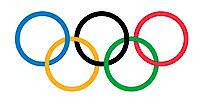 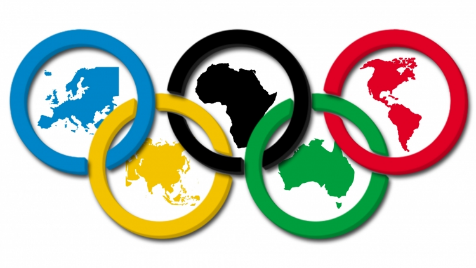 OLIMPISKI OGENJOlimpijske igre se odprejo z razkošno slovesnostjo, katere vrhunec je prižig olimpijskega plamena. Olimpijski ogenj prižigajo v spomin na Antične olimpijske igre. Prenašajo ga tekači iz Grčije na kraj prireditve iger. Prižgejo ga na Herininem templju na izkopaninah antične Olimpije s pomočjo sončne energije  oz. odbojnih  zrcal,  ki dajejo  tako  vročino,  da prižgejo  baklo.  Potem  jo  skupine tekačev nosijo iz grške Olimpije, mesta starodavnih iger, na stadion, kjer bodo potekale igre. Ta slovesnost izvira iz leta 1928, ko je francoz Pierre de Coubertin pozval športnike k vzdrževanju plamena obnovljenega olimpijskega duha.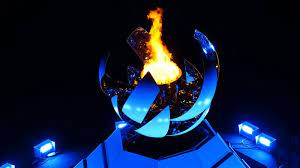 OLIMPIJSKO GESLOUradno   olimpijsko   geslo   se   glasi   Citius,   Altius,   Fortius,   kar   v   prevodu   pomeni   hitreje,   višje, močneje,  in ne '' Pomembno je sodelovati in ne zmagati'', kot nekateri mislijo.OLIMPIJSKA HIMNAHimna Mednarodnega olimpijskega komiteja je Olimpijska oda, za katero je glasbo napisal GrkSpyros  Samaras, tekst  pa Kostantinos  Palamas.  Prvič so jo predvajali  že  na olimpijskih  igrah v Atenah leta 1986. Za športnike je to ''državna himna''OLIMPIJSKA PRISEGAPripravil   jo   je   Pierre   de   Coubertin.   Olimpijci   so   prvič   prisegli   na   olimpijskih   igrah   1920   v Antwerpnu. Športniki in sodniki prisežejo na otvoritvi iger. Prisega za tekmovalce  se glasi: ''Vimenu vseh tekmovalcev obljubljam, da se bomo na olimpijskih igrah borili pošteno in upoštevajoč predpise, tekmovali viteško - za slavo športa in v čast svojih ekip.'' Prisega za sodnike pa je: ''Vimenu sodniške službe in vseh sodnikov, prisegam da bomo svoje naloge na teh olimpijskih igrah izvajali popolnoma nepristransko, spoštljivo in po pravilih tekmovanja, v resničnem duhu športa.''MASKOTE IGEROrganizatorji   iger  največkrat   pripravijo   tudi  maskoto  iger,  ki  naj  bi  kazala  naravno  ali   kulturno vrednoto in simbolizirala državo ali kraj prizorišča.OLIMPISKE MEDALIJETo je medalja,  ki jo dobi športnik ob uvrstitvi  na eno od prvih treh mest na Olimpijskih igrah. Podelijo jih v vsaki disciplini, in sicer športniki za prvo mesto dobijo zlato, za drugo mesto srebrno za tretje bronasto olimpijsko medaljo.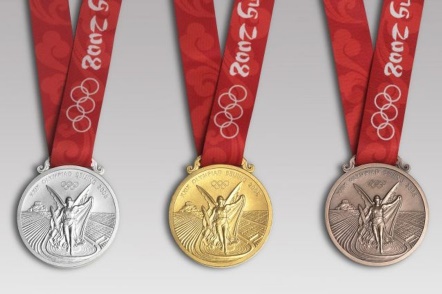 5. ZAKLJUČEKMislim, da je v današnjem času priljubljenost olimpijskih iger zelo velika. Po televiziji jih spremlja mnogo   ljudi,   ki   navijajo   za   predstavnike   svojih   držav.   Veliko   pa   jih   pride   spodbujati   tudi   na prizorišča. Želim si, da bi naši olimpijci v prihodnosti dosegli še ogromno lepih rezultatov, saj  tako priljubljenost olimpijskih iger v Sloveniji ne bi upadla, temveč bi se le povečala. Ena izmed mojih želja pa je tudi obisk katerih izmed iger, ki se bodo odvile v prihodnosti.